KAVLI INSTITUTE FOR THEORETICAL SCIENCES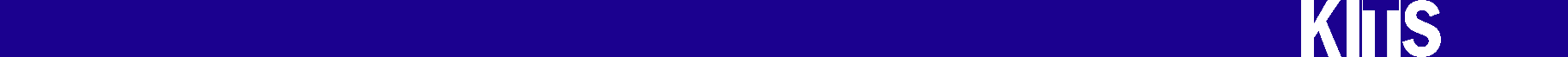 Visitors’ Bank Information FormPayment will be issued by bank transfer.All charges to be paid by the remitterIf you have any queries regarding this form please contact:Tel: +86 010-82640441 / +86 13810817850, orEmail: yanpeiming@ucas.ac.cn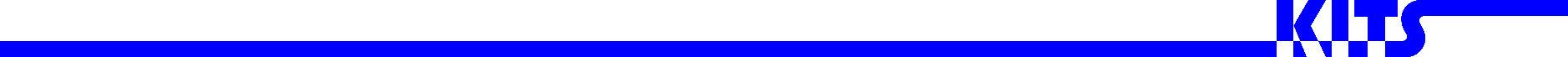 Bank NameBank BranchBank Address 1Bank Address 2Account NumberSwift CodeAcct Routing NumberIBAN Acct Holder’s NameHolder’s Phone NumberHolder’s Address 1Holder’s Address 2